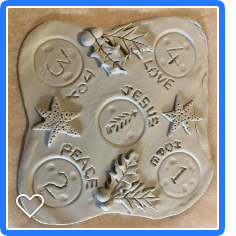 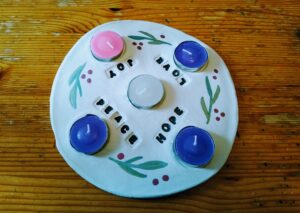 With your fingers, make the clay into clay to a rough circle  or rectangle, then roll it out on top of the parchment (baking) paperKeep it to an even thickness. You could carefully use your knife to cut it into a circle, or make it any shape as long as it can fit 5 tealights reasonably spaced out.Space your 4 tealights equally round the outside – as the template, and place one in middle (or in a line on a rectangle). Push them down into clay to make indent.You may use any left over clay to make shapes (holly leaves and berries, hearts, cross or whatever you like!). Push them down firmly so they stick to base.Remove the candles and leave clay to dry for at least 24 hours until dry and white. When the top is dry you might like to turn it over so the underside can dry.You can sketch wreath designs in pencil then decorate the wreath with paints or permanent markers and allow to dry. Or paint/colour the base and shapes you have made.Put candles of Hope, Peace, Joy & Love then light one for each Sunday in AdventThe central white candle for Jesus Christ, the centre of it all who brings us hope, peace, joy and love, is lit on Christmas day (or Christmas eve)With your fingers, make the clay into clay to a rough circle or rectangle, then roll it out on top of the parchment (baking) paperKeep it to an even thickness. You could carefully use your knife to cut it into a circle, or make it any shape as long as it can fit 5 tealights reasonably spaced out.Space your 4 tealights equally round the outside – as the template, and place one in middle (or in a line on a rectangle). Push them down into clay to make indent.You may use any left over clay to make shapes (holly leaves and berries, hearts, cross or whatever you like!). Push them down firmly so they stick to base.Remove the candles and leave clay to dry for at least 24 hours until dry and white. When the top is dry you might like to turn it over so the underside can dry.You can sketch wreath designs in pencil then decorate the wreath with paints or permanent markers and allow to dry. Or paint/colour the base and shapes you have made.Put candles of Hope, Peace, Joy & Love then light one for each Sunday in AdventThe central white candle for Jesus Christ, the centre of it all who brings us hope, peace, joy and love, is lit on Christmas day (or Christmas eve)